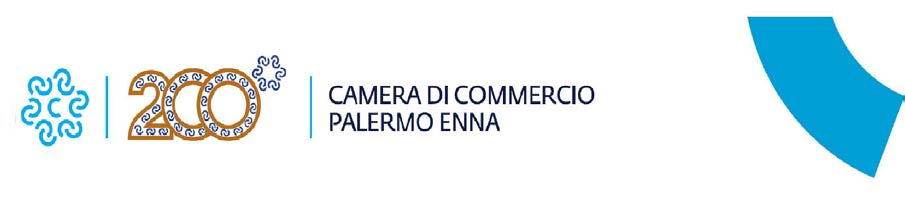 AVVISOSI COMUNICA CHE IL DEPOSITO DI NUOVE ISTANZE PER LA PARTECIPAZIONE AL BANDO VOUCHER DIGITALI I4.0 - ANNO 2021- E' CHIUSO PER RAGGIUNGIMENTO DEL PLAFOND DISPONIBILE.SOLO OVE RESIDUASSERO DISPONIBILITA'  AL TERMINE DELLE ATTIVITA' ISTRUTTORIE DEGLI UFFICI SARA' POSSIBILE UNA EVENTUALE RIAPERTURA DEI TERMINI.